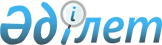 О внесении изменений и дополнений в решение маслихата города Шымкент от 29 марта 2019 года № 47/382-6с "Об утверждении Правил общего водопользования города Шымкент"Решение маслихата города Шымкент от 20 мая 2022 года № 16/143-VII. Зарегистрировано в Министерстве юстиции Республики Казахстан 8 июня 2022 года № 28412
      Маслихат города Шымкент РЕШИЛ:
      1. Внести в решение маслихата города Шымкент "Об утверждении Правил общего водопользования города Шымкент" от 29 марта 2019 года № 47/382-6с (зарегистрировано в Реестре государственной регистрации нормативных правовых актов под № 27) следующие изменения и дополнения: 
      заголовок указанного решения изложить в новой редакции:
      "Об установлении Правил общего водопользования в городе Шымкент";
      пункт 1 изложить в новой редакции:
      "1. Установить Правила общего водопользования в городе Шымкент согласно приложению к настоящему решению.";
      в приложении к указанному решению:
      заголовок изложить в новой редакции:
      "Правила общего водопользования в городе Шымкент";
      пункт 1 изложить в новой редакции:
      "1. Настоящие Правила общего водопользования в городе Шымкент (далее – Правила) разработаны в соответствии с подпунктом 1) статьи 38 Водного кодекса Республики Казахстан (далее – Кодекс), Типовыми правилами общего водопользования (далее – Типовые правила), утвержденными приказом Министра сельского хозяйства Республики Казахстан от 20 марта 2015 года № 19-1/252 (зарегистрирован в Реестре государственной регистрации нормативных правовых актов под № 11434) и определяют порядок установления маслихатом города Шымкент (далее – Маслихат) правил общего водопользования с учетом особенностей региональных условий.";
      пункт 5 изложить в новой редакции:
      "5. Общее водопользование может быть ограничено или запрещено в целях экологической, технической и санитарно-эпидемиологической безопасности населения.";
      подпункт 2) пункта 6 изложить в новой редакции, текст на казахском языке не изменяется:
      "2) для рекреационных целей, массового отдыха, туризма и спорта, за исключением водных объектов, представляющих потенциальную селевую опасность;";
      пункт 8 изложить в новой редакции:
      "8. Места для массового отдыха, туризма и спорта на водных объектах и водохозяйственных сооружениях устанавливаются акиматом города Шымкент в соответствии с пунктом 8 Типовых правил.";
      пункты 10, 11 изложить в новой редакции:
      "10. Маслихат в ходе очередной или внеочередной сессии маслихата в целях охраны жизни и здоровья граждан, с учетом особенностей региональных условий, правилами общего водопользования определяет места, где не осуществляются купание, забор воды для питьевых и бытовых нужд, водопой скота, катание на плавучих средствах на водных объектах, расположенных на территории города Шымкент.
      11. Акимат города Шымкент осуществляет информирование населения о состоянии водных объектов, систем водоснабжения и водоотведения, находящихся на соответствующей территории.";
      пункт 12, 13 изложить в новой редакции, текст на казахском языке не изменяется:
      "12. Водопользователь, осуществляющий обособленное или совместное водопользование, в соответствии с пунктом 3 статьи 67 и пунктом 4 статьи 68 Кодекса объявляет об условиях или запрете общего водопользования, если иное не установлено решением Маслихата.
      13. Для объявления условий или запрета общего водопользования, водопользователь, осуществляющий обособленное или совместное водопользование, вносит в Маслихат предложение с обоснованием необходимости установления условий или запрета общего водопользования.";
      пункты 14, 15, 16 изложить в новой редакции:
      "14. Маслихат в ходе очередной или внеочередной сессии принимает соответствующее решение по установлению условий или запрета общего водопользования и направляет его водопользователю в течение трех рабочих дней.
      15. Объявленные условия или запреты общего водопользования не должны ограничивать осуществления общего водопользования для удовлетворения хозяйственно-питьевых целей.
      16. После получения положительного решения от Маслихата, водопользователь через средства массовой информации, а также посредством специальных информационных знаков обеспечивает оповещение населения о недопущении купания и других условиях осуществления общего водопользования.";
      пункты 17, 18 изложить в новой редакции, текст на казахском языке не изменяется:
      "17. При использовании водных объектов для общего водопользования физическим и юридическим лицам необходимо:
      1) бережно использовать водные объекты;
      2) соблюдать установленный Режим использования водных объектов и источников питьевого водоснабжения, утвержденный приказом исполняющего обязанности Министра сельского хозяйства Республики Казахстан от 28 сентября 2011 года № 14-1/549 (зарегистрирован в Рестере государственной регистрации нормативных правовых актов под № 7230);
      3) соблюдать меры безопасности при проведении культурных, спортивных и иных мероприятий на водных объектах;
      4) поддерживать водные объекты и прилегающую территорию в соответствующем санитарным нормам состоянии, не засорять бытовыми, строительными и другими отходами, своевременно осуществлять мероприятия по предупреждению и устранению захламления прилегающей территории.
      18. При использовании водных объектов общего водопользования не допускаются:
      1) загрязнение и засорение водного объекта;
      2) стирка белья и купание животных в местах, предназначенных для купания;
      3) купание в местах, где не выставлены специальные информационные знаки с предупреждающими или запрещающими надписями;
      4) самовольное снятие, повреждение или уничтожение специальных информационных знаков;
      5) хранение на территории горюче-смазочных материалов;
      6) осуществление заправки топливом, мойки и ремонта транспорта;
      7) оставление на водных объектах и в непосредственной близости от них несовершеннолетних детей без присмотра взрослых.";
      дополнить пунктом 19 следующего содержания:
      "19. В целях охраны жизни и здоровья граждан, определить следующие места на водных объектах, расположенных на территории города Шымкент, где не осуществляются купание, катание на плавучих средствах:
      все русла реки Бадам, расположенные на территории города (Абайский, Аль-Фарабийский, Енбекшинский районы);
      все русла реки Сайрам-су, расположенные на территории города (Енбекшинский, Каратауский районы);
      водохранилище Текесу;
      водохранилище Акжар;
      все русла Шымкентского магистрального канала, расположенные на территории города (Аль-Фарабийский, Енбекшинский, Каратауский районы);
      все русла канала Янги-шек, расположенные на территории города (Абайский, Аль-Фарабийский, Енбекшинский, Каратауский районы);
      все русла реки Карасу, расположенные на территории города (Абайский, Аль-Фарабийский, Енбекшинский районы);
      все русла реки Кошкар – ата, расположенные на территории города (Абайский, Аль-Фарабийский районы), за исключением истока реки;
      искусственное озеро Кайнарбулак;
      канал Азат;
      канал Кокбулак;
      канал Хауау;
      канал Сасык.".
      2. Настоящее решение вводится в действие по истечении десяти календарных дней после дня его первого официального опубликования.
					© 2012. РГП на ПХВ «Институт законодательства и правовой информации Республики Казахстан» Министерства юстиции Республики Казахстан
				
      Секретарь маслихата

      города Шымкент

Б. Нарымбетов
